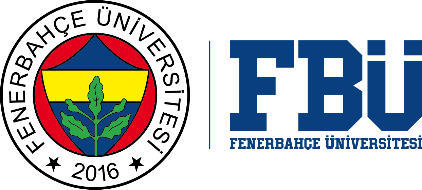 FENERBAHÇE UNIVERSTIY GRADUATE SCHOOLTHESIS TRACKING REPORT                                                                                                                                                                          …../…../20…. IMPORTANT NOTE: The date of report is the date it is delivered to the Graduate School.       A copy of the student's report submitted to the Thesis Tracking Committee should be attached. CONCLUSION:                    Thesis AdvisorName surname:			Signature:IMPORTANT NOTE: The committee meets at least twice a year to evaluate the student’s work in January-June and July-December. A student who does not attend the committee meeting without a valid excuse is considered unsuccessful for that period of the tracking. A student who is found unsuccessful in two consecutive meetings, or in three different meetings in total by the committee, is dismissed from the University. The principles and methods regarding the work of the tracking committee are determined by the Graduate School administrative board.STUDENT INFORMATIONSTUDENT INFORMATIONName SurnameStudent IDName of DepartmentName of ProgramLevel of Program          DoctorateAcademic Year 20…../ 20……                                            FALL                    SPRINGThesis AdvisorThesis Tracking Period          January - June                                July - DecemberPlace and DateTHESIS TRACKING COMMITTEETHESIS TRACKING COMMITTEETHESIS TRACKING COMMITTEEEXAM JURYTITLE, NAME, SURNAMESIGNATURETHESIS ADVISORJURY MEMBERJURY MEMBER    Successful    Unsuccessful    Student did not Submit The Thesis Tracking Report to The Tracking Committee